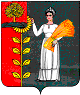 ПОСТАНОВЛЕНИЕАДМИНИСТРАЦИИ СЕЛЬСКОГО ПОСЕЛЕНИЯ СРЕДНЕМАТРЕНСКИЙ СЕЛЬСОВЕТ ДОБРИНСКОГО  МУНИЦИПАЛЬНОГО РАЙОНА ЛИПЕЦКОЙ ОБЛАСТИ03.08.2020г.		с.Средняя Матренка		           N 43О внесении изменений  в муниципальную программу Сельского поселения Среднематренский сельсовет Устойчивое развитие территории сельского поселения Среднематренский сельсовет на 2019-2024 годы»         В соответствии с Постановлением администрации сельского поселения Среднематренский сельсовет от 17.10.2018г.  № 69 «О порядке разработки, реализации и проведения оценки эффективности муниципальных программ сельского поселения Среднематренский сельсовет Добринского муниципального района Липецкой области Российской Федерации», администрация сельского поселения Среднематренский сельсовет ПОСТАНОВЛЯЕТ:    1.Внести изменения  в муниципальную программу сельского поселения Среднематренский сельсовет «Устойчивое развитие территории сельского поселения Среднематренский сельсовет на 2019-2024 годы»(утв. постановлением № 70 от 17.10.2018г.,в редакции постановлений №84 от 24.12.2018г.,№12 от 26.03.2019г.,№19 от 10.04.2019г.,№30 от 04.06.2019г.,№43 от 09.08.2019г.,№45 от 10.09.2019г.,№52 от 03.10.2019г.,№56 от 11.11.2019г.,№61 от 24.12.2019г.,№6 от 26.02.2020г.,№17 от 07.04.2020г.,№38 от 22.06.2020г.)(прилагается)    2.Постановление вступает в силу со дня его официального обнародования.    3.Контроль за выполнением настоящего постановления оставляю за собой. Глава администрации сельского поселения Среднематренский  сельсовет                                                 Н.А.Гущина                                                                                                                                                  Приложениек постановлению администрации сельского поселенияот 03.08.2020г  № 43Изменения  в муниципальную программу сельского поселения Среднематренский сельсовет «Устойчивое развитие территории сельского поселения Среднематренский сельсовет на 2019-2024 годы»Внести в муниципальную программу(утв. постановлением № 70 от 17.10.2018.в редакции постановления №84 от 24.12.2018г.,№12 от 26.03.2019г.,№19 от 10.04.2019г.,№30 от 04.06.2019г.,№43 от 09.08.2019г.,№45 от 10.09.2019г.,№52 от 03.10.2019г.,№56 от 11.11.2019г.,№61 от 24.12.2019г.,№6 от 26.02.2020г.,№17 от 07.04.2020г.,№38 от 22.06.2020г.) следующие изменения:1)Паспорт муниципальной программы изложить в следующей редакции:ПАСПОРТ                                                 муниципальной программы«Устойчивое развитие территории сельского поселении Среднематренский сельсовет на 2019-2024годы».2) в разделе 5 абзац 2 изложить в следующей редакции:Общий объем финансирования Программы за весь период реализации прогнозно составит  16 042 062 рублей в том числе:             - подпрограммы « Обеспечение  населения качественной, развитой инфраструктурой и повышение уровня благоустройства территории сельского  поселения Среднематренский сельсовет» - предположительно 1 253 481руб.;- подпрограммы«Развитие  социальной сферы на территории  сельского поселения Среднематренский сельсовет» - предположительно 10 791 340 руб.;           -подпрограммы «Обеспечение  безопасности  человека и природной среды на территории сельского  поселения Среднематренский сельсовет» - предположительно 10 000 руб.       - подпрограммы .«Обеспечение реализации муниципальной политики  на территории сельского поселении Среднематренский сельсовет- предположительно 384 171,00 руб.-подпрограммы ««Энергосбережение и энергетическая эффективность на территории сельского поселения Среднематренский сельсовет» -3 603 070 рублейКраткое описание ресурсного обеспечения Программы за счет средств бюджета поселения по годам реализации представлено в приложении 1 к Программе. Краткое описание финансирования на реализацию Программы за счет средств из источников, не запрещенных действующим законодательством представлено в приложении 2 к Программе.1. Приложение 1 изложить в новой редакции согласно Приложения 1 к изменениям;2.Приложение 2 изложить в новой редакции согласно Приложения 2 к изменениям.Приложение № 1 кмуниципальной программеСведения об индикаторах цели, показателях задач и объемах финансированиямуниципальной программы «Устойчивое развитие территории сельского поселения Среднематренский сельсовет на 2019-2024 годы»Приложение № 2 кмуниципальной программеПрогнозная оценка расходов по источникам ресурсного обеспечения нареализацию муниципальной программы«Устойчивое развитие территории сельского поселения Среднематренский сельсовет на 2019-2024 годы»3)внести в подпрограмму 2 следующие изменения:1) паспорт подпрограммы изложить в следующей редакции:П А С П О Р ТПодпрограммы«Развитие социальной сферы на территории сельского поселенияСреднематренский сельсовет»Муниципальной программы «Устойчивое развитие территории сельского поселения Среднематренский сельсовет на 2019-2024 годы»4) в разделе 5 абзац 2 изложить в следующей редакции:Объем финансирования из местного бюджета и перечень мероприятий по реализации Подпрограммы будут уточняться ежегодно при формировании местного бюджета на очередной финансовый год.Прогнозируемая потребность в финансировании из местного бюджета для реализации данной Подпрограммы составит 10 791 340 руб., в том числе по годам:2019 г. – 1 805 505 руб.,2020 г. – 3 360 835 руб.,2021 г. – 1 334 000 руб.,2022 г. – 1 334 000 руб.,2023 г. – 1 478 500 руб.,2024 г. – 1 478 500 руб.,Ответственный исполнитель Администрация сельского поселение Среднематренский сельсовет Добринского муниципального района (далее – Среднематренский сельский совет)Сроки и этапы реализации муниципальной программы       2019 – 2024 годыПодпрограммы1.« Обеспечение  населения качественной, развитой инфраструктурой и повышение уровня благоустройства территории сельского  поселения Среднематренский сельсовет».2. «Развитие  социальной сферы на территории  сельского поселения Среднематренский сельсовет».3. «Обеспечение  безопасности  человека и природной среды на территории сельского  поселения Среднематренский сельсовет»4.«Обеспечение реализации муниципальной политики  на территории сельского поселении Среднематренский сельсовет»5. «Энергосбережение и энергетическая эффективность на территории сельского поселения Среднематренский сельсовет»Цели муниципальной программы1.Повышение качества жизни населения, его занятости и самозанятости, экономических, социальных и культурных возможностей на основе экономического и социального развития поселения2.Повышение энергетической эффективности на территории сельского поселения Среднематренс-кий сельсоветИндикаторы цели- количество предприятий сферы культуры, коммунального хозяйства, расположенных на территории поселения, ед.;- создание новых рабочих мест, ед.;- темп роста налоговых поступлений, %;- количество площадок ТБО(сбора мусора), игровых площадок для детей, ед.;- количество дорог общего пользования с твердым покрытием, км.;-количество мероприятий по наглядной агитации в сфере безопасности по ГО и ЧС и пожарной безопасности, ед.;- количество пожарных водоемов и гидрантов , ед.;- количество мест отдыха, пляжей, ед.;- количество проживаемого населения, чел.;- ввод жилья, кв.м.;- количество муниципальных служащих прошедших повышение квалификации, чел. - количество энергосберегающих светильников уличного освещения,ед.;-количество оснащенными приборами учета электроэнергии ,ед.;Задачи  муниципальной программы1. Обеспечение жителей качественной инфраструктурой и услугами благоустройства.2. Сохранение и развитие спорта, культурного потенциала населения; 
3. Создание условий для безопасного проживания, работы и отдыха на территории поселения, сохранение и развитие природного потенциала поселения.4. Повышение эффективности и результативности деятельности органов местного самоуправления.5.Увеличение доли энергосберегающих светильников уличного освещения .6.Увеличение доли светильников уличного освещения , оснащенными приборами учета электроэнергии .Показатели задач1.1. Удельный вес дорог с твердым покрытием в общей протяженности дорог местного значения в пределах поселения, %.1.2. Доля протяженности освещенных частей улиц, проездов в их общей протяженности, %.1.3. Обеспеченность населения централизованным водоснабжением, %..2.1. Доля населения, систематически занимающегося физической культурой и спортом, %.2.2.Доля населения , участвующего в культурно-досуговых мероприятиях, %.3.1 Динамика сокращения деструктивных событий4.1. Удельный вес муниципальных служащих, имеющих высшее образование, %.4.2. Численность муниципальных служащих, прошедших курсы повышения квалификации, чел.4.3.Увеличение доли энергосберегающих светильников уличного освещения ед;4.4.Увеличение доли светильников уличного освещения , оснащенными приборами учета электроэнергии ед;Объемы финансирования за счет средств  бюджета сельского поселения всего, в том числе по годам реализации муниципальной программыОбъемы финансирования составляют за счет средств  местного бюджета – 16042062руб.из них:2019 год –2 541 325руб.2020 год –7 188 286 руб.2021 год –1 572 674руб2022 год –1 564 259руб2023 год –1 537 759руб2024 год –1 637 759рубОбъемы финансирования программы ежегодно уточняются при формировании местного бюджета на очередной финансовый год и плановый период.Дополнительными источниками финансирования могут быть средства федерального и областного бюджетов, средства частных инвесторов и иные привлеченные средства.Ожидаемые  результаты реализации муниципальной программы .В результате реализации программы к 2024 году предполагается:- повысить эффективность деятельности органа местного самоуправления;- повысить уровень пожарной безопасности;- повысить уровень жизни населения сельского поселения за счет комплексного благоустройства;- повысить уровень культуры населения, привлечь как можно больше населения к занятиям спортом. Экономия энергоресурсов;Снижение за период реализацию Подпрограммы затрат местного бюджета на оплату потребляемых энергетических ресурсов;Полный переход на приборный учет потребляемых энергетических ресурсов при расчетах администрации сельского поселения с энергоснабжающей организацией за счет средств бюджетас/пНаименованиецелей,индикаторов,задач,показателей,подпрограмм,основныхмероприятий1 Ответственный  исполнитель,соисполнитель2Единица измеренияЗначения индикаторов,показателей и объемовфинансирования3Значения индикаторов,показателей и объемовфинансирования3Значения индикаторов,показателей и объемовфинансирования3Значения индикаторов,показателей и объемовфинансирования3Значения индикаторов,показателей и объемовфинансирования3Значения индикаторов,показателей и объемовфинансирования3Значения индикаторов,показателей и объемовфинансирования3Значения индикаторов,показателей и объемовфинансирования3Значения индикаторов,показателей и объемовфинансирования3Значения индикаторов,показателей и объемовфинансирования3Значения индикаторов,показателей и объемовфинансирования3Значения индикаторов,показателей и объемовфинансирования3Значения индикаторов,показателей и объемовфинансирования3Значения индикаторов,показателей и объемовфинансирования3за счет средств бюджетас/пНаименованиецелей,индикаторов,задач,показателей,подпрограмм,основныхмероприятий1 Ответственный  исполнитель,соисполнитель2Единица измерения2018г.2018г.2018г.2018г.2018г.2019г. 2020 г.2021 г.2021 г.2022 г.2023г.2023г.2024 г.2024 г.12345555567889101011111Цель муниципальной программы: Повышение качества жизни населения, его занятости и самозанятости, экономических, социальных и культурных возможностей на основе экономического и социального развития поселения.Цель муниципальной программы: Повышение качества жизни населения, его занятости и самозанятости, экономических, социальных и культурных возможностей на основе экономического и социального развития поселения.Цель муниципальной программы: Повышение качества жизни населения, его занятости и самозанятости, экономических, социальных и культурных возможностей на основе экономического и социального развития поселения.Цель муниципальной программы: Повышение качества жизни населения, его занятости и самозанятости, экономических, социальных и культурных возможностей на основе экономического и социального развития поселения.Цель муниципальной программы: Повышение качества жизни населения, его занятости и самозанятости, экономических, социальных и культурных возможностей на основе экономического и социального развития поселения.Цель муниципальной программы: Повышение качества жизни населения, его занятости и самозанятости, экономических, социальных и культурных возможностей на основе экономического и социального развития поселения.Цель муниципальной программы: Повышение качества жизни населения, его занятости и самозанятости, экономических, социальных и культурных возможностей на основе экономического и социального развития поселения.Цель муниципальной программы: Повышение качества жизни населения, его занятости и самозанятости, экономических, социальных и культурных возможностей на основе экономического и социального развития поселения.Цель муниципальной программы: Повышение качества жизни населения, его занятости и самозанятости, экономических, социальных и культурных возможностей на основе экономического и социального развития поселения.Цель муниципальной программы: Повышение качества жизни населения, его занятости и самозанятости, экономических, социальных и культурных возможностей на основе экономического и социального развития поселения.Цель муниципальной программы: Повышение качества жизни населения, его занятости и самозанятости, экономических, социальных и культурных возможностей на основе экономического и социального развития поселения.Цель муниципальной программы: Повышение качества жизни населения, его занятости и самозанятости, экономических, социальных и культурных возможностей на основе экономического и социального развития поселения.Цель муниципальной программы: Повышение качества жизни населения, его занятости и самозанятости, экономических, социальных и культурных возможностей на основе экономического и социального развития поселения.Цель муниципальной программы: Повышение качества жизни населения, его занятости и самозанятости, экономических, социальных и культурных возможностей на основе экономического и социального развития поселения.Цель муниципальной программы: Повышение качества жизни населения, его занятости и самозанятости, экономических, социальных и культурных возможностей на основе экономического и социального развития поселения.Цель муниципальной программы: Повышение качества жизни населения, его занятости и самозанятости, экономических, социальных и культурных возможностей на основе экономического и социального развития поселения.Цель муниципальной программы: Повышение качества жизни населения, его занятости и самозанятости, экономических, социальных и культурных возможностей на основе экономического и социального развития поселения.2Индикатор 1. Количество предприятий сферы культуры расположенных на территории поселенияАдминистрация сельского поселенияед.111111111111113Индикатор 2. Создание новых рабочих местАдминистрация сельского поселенияед.222222222222334Индикатор 3.Темп роста налоговых поступленийАдминистрация сельского поселения%333333333444445Индикатор 4. Количество площадок ТБО(сбора мусора), игровых площадок для детейАдминистрация сельского поселенияед.222222222222336Индикатор 5. Количество дорог общего пользования с твердым покрытиемАдминистрация сельского поселениякм.5,555,555,555,555,556,456,66,76,76,87,07,07,427,427Индикатор 6.Количество мероприятий по наглядной агитации в сфере безопасности по ГО и ЧС и пожарной безопасности.Администрация сельского поселенияед.222222222333338Индикатор 7. Количество пожарных водоемов и гидрантовАдминистрация сельского поселенияед.222222222222229Индикатор 8. Количество мест отдыха, пляжей.Администрация сельского поселенияед.1111111111222210Индикатор 9. Количество проживаемого населения.Администрация сельского поселениячел.73873873873873874074875075075275375376076011Индикатор 10. Ввод жилья.Администрация сельского поселениякв.м.37037037037037037538038538539340040041041012Индикатор 11.Количество муниципальных служащих, прошедших повышение квалификации,Администрация сельского поселениячел.2222222222222213Задача 1 муниципальной программы: Обеспечение жителей качественной инфраструктурой и услугами благоустройстваЗадача 1 муниципальной программы: Обеспечение жителей качественной инфраструктурой и услугами благоустройстваЗадача 1 муниципальной программы: Обеспечение жителей качественной инфраструктурой и услугами благоустройстваЗадача 1 муниципальной программы: Обеспечение жителей качественной инфраструктурой и услугами благоустройстваЗадача 1 муниципальной программы: Обеспечение жителей качественной инфраструктурой и услугами благоустройстваЗадача 1 муниципальной программы: Обеспечение жителей качественной инфраструктурой и услугами благоустройстваЗадача 1 муниципальной программы: Обеспечение жителей качественной инфраструктурой и услугами благоустройстваЗадача 1 муниципальной программы: Обеспечение жителей качественной инфраструктурой и услугами благоустройстваЗадача 1 муниципальной программы: Обеспечение жителей качественной инфраструктурой и услугами благоустройстваЗадача 1 муниципальной программы: Обеспечение жителей качественной инфраструктурой и услугами благоустройстваЗадача 1 муниципальной программы: Обеспечение жителей качественной инфраструктурой и услугами благоустройстваЗадача 1 муниципальной программы: Обеспечение жителей качественной инфраструктурой и услугами благоустройстваЗадача 1 муниципальной программы: Обеспечение жителей качественной инфраструктурой и услугами благоустройстваЗадача 1 муниципальной программы: Обеспечение жителей качественной инфраструктурой и услугами благоустройстваЗадача 1 муниципальной программы: Обеспечение жителей качественной инфраструктурой и услугами благоустройстваЗадача 1 муниципальной программы: Обеспечение жителей качественной инфраструктурой и услугами благоустройстваЗадача 1 муниципальной программы: Обеспечение жителей качественной инфраструктурой и услугами благоустройства14Показатель 1 задачи 1. муниципальной программы: Удельный вес дорог с твердым покрытием в общей протяженности дорог местного значения в пределах поселенияАдминистрация сельского поселения%39,439,439,445,745,745,746,847,547,548,249,649,652,652,615Показатель 2 задачи 1. муниципальной программы: Доля протяженности освещенных частей улиц, проездов в их общей протяженностиАдминистрация сельского поселения%85858585858590909095959510010016Показатель 3 задачи 1. муниципальной программы:Обеспеченность населения централизованным водоснабжениемАдминистрация сельского поселения%10010010010010010010010010010010010010010017Показатель 4 задачи 1. муниципальной программы: Обеспечение населения поселения централизованным газоснабжениемАдминистрация сельского поселения%10010010010010010010010010010010010010010018Подпрограмма 1. Обеспечение населения качественной, развитой инфраструктурой и повышение уровня благоустройства территории сельского поселения Среднематренский сельсоветПодпрограмма 1. Обеспечение населения качественной, развитой инфраструктурой и повышение уровня благоустройства территории сельского поселения Среднематренский сельсоветПодпрограмма 1. Обеспечение населения качественной, развитой инфраструктурой и повышение уровня благоустройства территории сельского поселения Среднематренский сельсоветПодпрограмма 1. Обеспечение населения качественной, развитой инфраструктурой и повышение уровня благоустройства территории сельского поселения Среднематренский сельсоветПодпрограмма 1. Обеспечение населения качественной, развитой инфраструктурой и повышение уровня благоустройства территории сельского поселения Среднематренский сельсоветПодпрограмма 1. Обеспечение населения качественной, развитой инфраструктурой и повышение уровня благоустройства территории сельского поселения Среднематренский сельсоветПодпрограмма 1. Обеспечение населения качественной, развитой инфраструктурой и повышение уровня благоустройства территории сельского поселения Среднематренский сельсоветПодпрограмма 1. Обеспечение населения качественной, развитой инфраструктурой и повышение уровня благоустройства территории сельского поселения Среднематренский сельсоветПодпрограмма 1. Обеспечение населения качественной, развитой инфраструктурой и повышение уровня благоустройства территории сельского поселения Среднематренский сельсоветПодпрограмма 1. Обеспечение населения качественной, развитой инфраструктурой и повышение уровня благоустройства территории сельского поселения Среднематренский сельсоветПодпрограмма 1. Обеспечение населения качественной, развитой инфраструктурой и повышение уровня благоустройства территории сельского поселения Среднематренский сельсоветПодпрограмма 1. Обеспечение населения качественной, развитой инфраструктурой и повышение уровня благоустройства территории сельского поселения Среднематренский сельсоветПодпрограмма 1. Обеспечение населения качественной, развитой инфраструктурой и повышение уровня благоустройства территории сельского поселения Среднематренский сельсоветПодпрограмма 1. Обеспечение населения качественной, развитой инфраструктурой и повышение уровня благоустройства территории сельского поселения Среднематренский сельсоветПодпрограмма 1. Обеспечение населения качественной, развитой инфраструктурой и повышение уровня благоустройства территории сельского поселения Среднематренский сельсоветПодпрограмма 1. Обеспечение населения качественной, развитой инфраструктурой и повышение уровня благоустройства территории сельского поселения Среднематренский сельсоветПодпрограмма 1. Обеспечение населения качественной, развитой инфраструктурой и повышение уровня благоустройства территории сельского поселения Среднематренский сельсовет19Задача1 подпрограммы 1.   Модернизация дорожной и коммунальной инфраструктурыЗадача1 подпрограммы 1.   Модернизация дорожной и коммунальной инфраструктурыЗадача1 подпрограммы 1.   Модернизация дорожной и коммунальной инфраструктурыЗадача1 подпрограммы 1.   Модернизация дорожной и коммунальной инфраструктурыЗадача1 подпрограммы 1.   Модернизация дорожной и коммунальной инфраструктурыЗадача1 подпрограммы 1.   Модернизация дорожной и коммунальной инфраструктурыЗадача1 подпрограммы 1.   Модернизация дорожной и коммунальной инфраструктурыЗадача1 подпрограммы 1.   Модернизация дорожной и коммунальной инфраструктурыЗадача1 подпрограммы 1.   Модернизация дорожной и коммунальной инфраструктурыЗадача1 подпрограммы 1.   Модернизация дорожной и коммунальной инфраструктурыЗадача1 подпрограммы 1.   Модернизация дорожной и коммунальной инфраструктурыЗадача1 подпрограммы 1.   Модернизация дорожной и коммунальной инфраструктурыЗадача1 подпрограммы 1.   Модернизация дорожной и коммунальной инфраструктурыЗадача1 подпрограммы 1.   Модернизация дорожной и коммунальной инфраструктурыЗадача1 подпрограммы 1.   Модернизация дорожной и коммунальной инфраструктурыЗадача1 подпрограммы 1.   Модернизация дорожной и коммунальной инфраструктурыЗадача1 подпрограммы 1.   Модернизация дорожной и коммунальной инфраструктуры20Показатель 1 задачи 1 подпрограммы 1Содержание инфраструктуры сельского поселенияАдминистрация сельского поселениякм.0,50,50,50,50,30,30,30,30,30,30,30,30,30,321Основное мероприятие1 задачи 1 подпрограммы 1. Содержание инфраструктуры сельского поселенияруб.ХХХХ100 000100 00022Задача 2 подпрограммы 1. Обеспечение проведения мероприятий по благоустройству территории поселенияЗадача 2 подпрограммы 1. Обеспечение проведения мероприятий по благоустройству территории поселенияЗадача 2 подпрограммы 1. Обеспечение проведения мероприятий по благоустройству территории поселенияЗадача 2 подпрограммы 1. Обеспечение проведения мероприятий по благоустройству территории поселенияЗадача 2 подпрограммы 1. Обеспечение проведения мероприятий по благоустройству территории поселенияЗадача 2 подпрограммы 1. Обеспечение проведения мероприятий по благоустройству территории поселенияЗадача 2 подпрограммы 1. Обеспечение проведения мероприятий по благоустройству территории поселенияЗадача 2 подпрограммы 1. Обеспечение проведения мероприятий по благоустройству территории поселенияЗадача 2 подпрограммы 1. Обеспечение проведения мероприятий по благоустройству территории поселенияЗадача 2 подпрограммы 1. Обеспечение проведения мероприятий по благоустройству территории поселенияЗадача 2 подпрограммы 1. Обеспечение проведения мероприятий по благоустройству территории поселенияЗадача 2 подпрограммы 1. Обеспечение проведения мероприятий по благоустройству территории поселенияЗадача 2 подпрограммы 1. Обеспечение проведения мероприятий по благоустройству территории поселенияЗадача 2 подпрограммы 1. Обеспечение проведения мероприятий по благоустройству территории поселенияЗадача 2 подпрограммы 1. Обеспечение проведения мероприятий по благоустройству территории поселенияЗадача 2 подпрограммы 1. Обеспечение проведения мероприятий по благоустройству территории поселенияЗадача 2 подпрограммы 1. Обеспечение проведения мероприятий по благоустройству территории поселения23Показатель 1 задачи 2 подпрограммы 1Протяженность освещенных частей улиц, проездовАдминистрация сельского поселениякм.    14,1    14,1    14,1    14,114,114,114,114,114,114,114,114,114,114,124Основное мероприятие 2 задачи 2 подпрограммы 1Текущие расходы на содержание и поддержание в рабочем состоянии систем уличного освещения сельского поселенияруб.ХХХХ156 298156 298220 000220 000220 000210 000210 00025Показатель 2 задачи 2 подпрограммы 1Установка и обустройство детских и спортивных площадок. Администрация сельского поселенияед.222211126Показатель 3 задачи 2 подпрограммы 1Приобретение контейнеров для мусора.Администрация сельского поселенияшт.15151515101027Основное мероприятие 3 задачи 2 подпрограммы 1Организация ритуальных услуг и содержание мест захороненияАдминистрация сельского поселенияруб.ХХХХ100010001000100028Основное мероприятие 4 задачи 2 подпрограммы 1Организация благоустройства территории сельского поселенияруб.ХХХХ11207112079000900029Основное мероприятие 5 задачи 2 подпрограммы 1Прочие мероприятия по благоустройству сельского поселенияруб.ХХХХ143003143003  58840,73  58840,73 841530Основное мероприятие 6 задачи 2 подпрограммы 1 Создание и обустройство зон отдыха, спортивных и детских игровых площадок, площадок для занятий адаптированой физической культурой и адаптивным спортом для лиц с ограниченными возможностями здоровья104717,27104717,27100001000031Итого по подпрограмме 1Хруб.ХХХХ31150831150839355839355822841522000022000010000032Задача 2 муниципальной программы: Сохранение и развитие спорта, культурного потенциала населенияЗадача 2 муниципальной программы: Сохранение и развитие спорта, культурного потенциала населенияЗадача 2 муниципальной программы: Сохранение и развитие спорта, культурного потенциала населенияЗадача 2 муниципальной программы: Сохранение и развитие спорта, культурного потенциала населенияЗадача 2 муниципальной программы: Сохранение и развитие спорта, культурного потенциала населенияЗадача 2 муниципальной программы: Сохранение и развитие спорта, культурного потенциала населенияЗадача 2 муниципальной программы: Сохранение и развитие спорта, культурного потенциала населенияЗадача 2 муниципальной программы: Сохранение и развитие спорта, культурного потенциала населенияЗадача 2 муниципальной программы: Сохранение и развитие спорта, культурного потенциала населенияЗадача 2 муниципальной программы: Сохранение и развитие спорта, культурного потенциала населенияЗадача 2 муниципальной программы: Сохранение и развитие спорта, культурного потенциала населенияЗадача 2 муниципальной программы: Сохранение и развитие спорта, культурного потенциала населенияЗадача 2 муниципальной программы: Сохранение и развитие спорта, культурного потенциала населенияЗадача 2 муниципальной программы: Сохранение и развитие спорта, культурного потенциала населенияЗадача 2 муниципальной программы: Сохранение и развитие спорта, культурного потенциала населенияЗадача 2 муниципальной программы: Сохранение и развитие спорта, культурного потенциала населенияЗадача 2 муниципальной программы: Сохранение и развитие спорта, культурного потенциала населения33Показатель 1 задачи 2 муниципальной программы.Доля населения, систематически занимающегося физической культурой и спортомАдминистрация сельского поселения%        38        38        38        3839,239,241,741,744,647,547,551,251,254,834Показатель 2 задачи 2 муниципальной программы.Доля населения, участвующего в культурно-досуговых мероприятияхАдминистрация сельского поселения%505050505555565657585859596035Подпрограмма 2. Развитие социальной сферы на территории сельского поселения Среднематренский сельсоветПодпрограмма 2. Развитие социальной сферы на территории сельского поселения Среднематренский сельсоветПодпрограмма 2. Развитие социальной сферы на территории сельского поселения Среднематренский сельсоветПодпрограмма 2. Развитие социальной сферы на территории сельского поселения Среднематренский сельсоветПодпрограмма 2. Развитие социальной сферы на территории сельского поселения Среднематренский сельсоветПодпрограмма 2. Развитие социальной сферы на территории сельского поселения Среднематренский сельсоветПодпрограмма 2. Развитие социальной сферы на территории сельского поселения Среднематренский сельсоветПодпрограмма 2. Развитие социальной сферы на территории сельского поселения Среднематренский сельсоветПодпрограмма 2. Развитие социальной сферы на территории сельского поселения Среднематренский сельсоветПодпрограмма 2. Развитие социальной сферы на территории сельского поселения Среднематренский сельсоветПодпрограмма 2. Развитие социальной сферы на территории сельского поселения Среднематренский сельсоветПодпрограмма 2. Развитие социальной сферы на территории сельского поселения Среднематренский сельсоветПодпрограмма 2. Развитие социальной сферы на территории сельского поселения Среднематренский сельсоветПодпрограмма 2. Развитие социальной сферы на территории сельского поселения Среднематренский сельсоветПодпрограмма 2. Развитие социальной сферы на территории сельского поселения Среднематренский сельсоветПодпрограмма 2. Развитие социальной сферы на территории сельского поселения Среднематренский сельсоветПодпрограмма 2. Развитие социальной сферы на территории сельского поселения Среднематренский сельсовет36Задача 1 подпрограммы 2. Создание условий для формирования духовно-нравственного и здорового образа   Задача 1 подпрограммы 2. Создание условий для формирования духовно-нравственного и здорового образа   Задача 1 подпрограммы 2. Создание условий для формирования духовно-нравственного и здорового образа   Задача 1 подпрограммы 2. Создание условий для формирования духовно-нравственного и здорового образа   Задача 1 подпрограммы 2. Создание условий для формирования духовно-нравственного и здорового образа   Задача 1 подпрограммы 2. Создание условий для формирования духовно-нравственного и здорового образа   Задача 1 подпрограммы 2. Создание условий для формирования духовно-нравственного и здорового образа   Задача 1 подпрограммы 2. Создание условий для формирования духовно-нравственного и здорового образа   Задача 1 подпрограммы 2. Создание условий для формирования духовно-нравственного и здорового образа   Задача 1 подпрограммы 2. Создание условий для формирования духовно-нравственного и здорового образа   Задача 1 подпрограммы 2. Создание условий для формирования духовно-нравственного и здорового образа   Задача 1 подпрограммы 2. Создание условий для формирования духовно-нравственного и здорового образа   Задача 1 подпрограммы 2. Создание условий для формирования духовно-нравственного и здорового образа   Задача 1 подпрограммы 2. Создание условий для формирования духовно-нравственного и здорового образа   Задача 1 подпрограммы 2. Создание условий для формирования духовно-нравственного и здорового образа   Задача 1 подпрограммы 2. Создание условий для формирования духовно-нравственного и здорового образа   Задача 1 подпрограммы 2. Создание условий для формирования духовно-нравственного и здорового образа   37Показатель 1 задачи 1 подпрограммы 2Количество мероприятий, направленных на физическое развитие, пропаганду здорового образа жизниАдминистрация сельского поселенияед.2222223334444438Основное мероприятие 1 задачи 1 подпрограммы 2Создание условий и проведение мероприятий, направленных на развитие физической культуры и массового спорта в сельском поселениируб.ХХ5 0005 0005 00039Задача 2 подпрограммы 2. Поддержка и развитие творческого потенциала сельского поселения Задача 2 подпрограммы 2. Поддержка и развитие творческого потенциала сельского поселения Задача 2 подпрограммы 2. Поддержка и развитие творческого потенциала сельского поселения Задача 2 подпрограммы 2. Поддержка и развитие творческого потенциала сельского поселения Задача 2 подпрограммы 2. Поддержка и развитие творческого потенциала сельского поселения Задача 2 подпрограммы 2. Поддержка и развитие творческого потенциала сельского поселения Задача 2 подпрограммы 2. Поддержка и развитие творческого потенциала сельского поселения Задача 2 подпрограммы 2. Поддержка и развитие творческого потенциала сельского поселения Задача 2 подпрограммы 2. Поддержка и развитие творческого потенциала сельского поселения Задача 2 подпрограммы 2. Поддержка и развитие творческого потенциала сельского поселения Задача 2 подпрограммы 2. Поддержка и развитие творческого потенциала сельского поселения Задача 2 подпрограммы 2. Поддержка и развитие творческого потенциала сельского поселения Задача 2 подпрограммы 2. Поддержка и развитие творческого потенциала сельского поселения Задача 2 подпрограммы 2. Поддержка и развитие творческого потенциала сельского поселения Задача 2 подпрограммы 2. Поддержка и развитие творческого потенциала сельского поселения Задача 2 подпрограммы 2. Поддержка и развитие творческого потенциала сельского поселения Задача 2 подпрограммы 2. Поддержка и развитие творческого потенциала сельского поселения 40Показатель 1 задачи 2 подпрограммы 2Количество проводимых культурно-досуговых мероприятий Администрация сельского поселенияед.22522622622622622622722722822922923023023141Показатель 2 задачи 2 подпрограммы 2.Доля населения, принимавшего участие в культурно-массовых мероприятияхАдминистрация сельского поселения%    505555555555565657585859596042Основное мероприятие 2 задачи 2 подпрограммы 2Расходы на реализацию мероприятий направленных на осуществление капитального ремонта и бюджетных инвестиций в объекты муниципальной собственностируб.Х3149273149273149273149273149271737255173725543Основное мероприятие 3 задачи 2 подпрограммы 2Создание условий и проведение мероприятий, направленных на развитие культуры сельского поселенияруб.     Х14905781490578149057814905781490578  1323580  132358013340001334000133400014735001473500147350044Основное мероприятие 3 задачи 2 подпрограммы 2 Реализация направления расходов основного мероприятия «Создание условий и проведение мероприятий, направленных на развитие культуры сельского поселения»    300000    30000045Итого по подпрограмме 2Хруб.      Х180550518055051805505180550518055053360835336083513340001334000133400014785001478500147850046 Задача 3 муниципальной программы: Создание условий для безопасного проживания, работы и отдыха на территории поселения, сохранение и развитие природного потенциала поселения  Задача 3 муниципальной программы: Создание условий для безопасного проживания, работы и отдыха на территории поселения, сохранение и развитие природного потенциала поселения  Задача 3 муниципальной программы: Создание условий для безопасного проживания, работы и отдыха на территории поселения, сохранение и развитие природного потенциала поселения  Задача 3 муниципальной программы: Создание условий для безопасного проживания, работы и отдыха на территории поселения, сохранение и развитие природного потенциала поселения  Задача 3 муниципальной программы: Создание условий для безопасного проживания, работы и отдыха на территории поселения, сохранение и развитие природного потенциала поселения  Задача 3 муниципальной программы: Создание условий для безопасного проживания, работы и отдыха на территории поселения, сохранение и развитие природного потенциала поселения  Задача 3 муниципальной программы: Создание условий для безопасного проживания, работы и отдыха на территории поселения, сохранение и развитие природного потенциала поселения  Задача 3 муниципальной программы: Создание условий для безопасного проживания, работы и отдыха на территории поселения, сохранение и развитие природного потенциала поселения  Задача 3 муниципальной программы: Создание условий для безопасного проживания, работы и отдыха на территории поселения, сохранение и развитие природного потенциала поселения  Задача 3 муниципальной программы: Создание условий для безопасного проживания, работы и отдыха на территории поселения, сохранение и развитие природного потенциала поселения  Задача 3 муниципальной программы: Создание условий для безопасного проживания, работы и отдыха на территории поселения, сохранение и развитие природного потенциала поселения  Задача 3 муниципальной программы: Создание условий для безопасного проживания, работы и отдыха на территории поселения, сохранение и развитие природного потенциала поселения  Задача 3 муниципальной программы: Создание условий для безопасного проживания, работы и отдыха на территории поселения, сохранение и развитие природного потенциала поселения  Задача 3 муниципальной программы: Создание условий для безопасного проживания, работы и отдыха на территории поселения, сохранение и развитие природного потенциала поселения  Задача 3 муниципальной программы: Создание условий для безопасного проживания, работы и отдыха на территории поселения, сохранение и развитие природного потенциала поселения  Задача 3 муниципальной программы: Создание условий для безопасного проживания, работы и отдыха на территории поселения, сохранение и развитие природного потенциала поселения  Задача 3 муниципальной программы: Создание условий для безопасного проживания, работы и отдыха на территории поселения, сохранение и развитие природного потенциала поселения 47Показатель 1 задачи 3муниципальной программы.Динамика сокращения деструктивных событийАдминистрация сельского поселения%2222222233333348Подпрограмма 3. Обеспечение безопасности человека и природной среды на территории сельского поселения Среднематренский сельсоветПодпрограмма 3. Обеспечение безопасности человека и природной среды на территории сельского поселения Среднематренский сельсоветПодпрограмма 3. Обеспечение безопасности человека и природной среды на территории сельского поселения Среднематренский сельсоветПодпрограмма 3. Обеспечение безопасности человека и природной среды на территории сельского поселения Среднематренский сельсоветПодпрограмма 3. Обеспечение безопасности человека и природной среды на территории сельского поселения Среднематренский сельсоветПодпрограмма 3. Обеспечение безопасности человека и природной среды на территории сельского поселения Среднематренский сельсоветПодпрограмма 3. Обеспечение безопасности человека и природной среды на территории сельского поселения Среднематренский сельсоветПодпрограмма 3. Обеспечение безопасности человека и природной среды на территории сельского поселения Среднематренский сельсоветПодпрограмма 3. Обеспечение безопасности человека и природной среды на территории сельского поселения Среднематренский сельсоветПодпрограмма 3. Обеспечение безопасности человека и природной среды на территории сельского поселения Среднематренский сельсоветПодпрограмма 3. Обеспечение безопасности человека и природной среды на территории сельского поселения Среднематренский сельсоветПодпрограмма 3. Обеспечение безопасности человека и природной среды на территории сельского поселения Среднематренский сельсоветПодпрограмма 3. Обеспечение безопасности человека и природной среды на территории сельского поселения Среднематренский сельсоветПодпрограмма 3. Обеспечение безопасности человека и природной среды на территории сельского поселения Среднематренский сельсоветПодпрограмма 3. Обеспечение безопасности человека и природной среды на территории сельского поселения Среднематренский сельсоветПодпрограмма 3. Обеспечение безопасности человека и природной среды на территории сельского поселения Среднематренский сельсоветПодпрограмма 3. Обеспечение безопасности человека и природной среды на территории сельского поселения Среднематренский сельсовет49Задача 1 подпрограммы 3. Обеспечение проведения мероприятий по ГО и защите населения от ЧС природного и техногенного характера, пожарной безопасности, безопасности людей на водных объектах, сохранение окружающей средыЗадача 1 подпрограммы 3. Обеспечение проведения мероприятий по ГО и защите населения от ЧС природного и техногенного характера, пожарной безопасности, безопасности людей на водных объектах, сохранение окружающей средыЗадача 1 подпрограммы 3. Обеспечение проведения мероприятий по ГО и защите населения от ЧС природного и техногенного характера, пожарной безопасности, безопасности людей на водных объектах, сохранение окружающей средыЗадача 1 подпрограммы 3. Обеспечение проведения мероприятий по ГО и защите населения от ЧС природного и техногенного характера, пожарной безопасности, безопасности людей на водных объектах, сохранение окружающей средыЗадача 1 подпрограммы 3. Обеспечение проведения мероприятий по ГО и защите населения от ЧС природного и техногенного характера, пожарной безопасности, безопасности людей на водных объектах, сохранение окружающей средыЗадача 1 подпрограммы 3. Обеспечение проведения мероприятий по ГО и защите населения от ЧС природного и техногенного характера, пожарной безопасности, безопасности людей на водных объектах, сохранение окружающей средыЗадача 1 подпрограммы 3. Обеспечение проведения мероприятий по ГО и защите населения от ЧС природного и техногенного характера, пожарной безопасности, безопасности людей на водных объектах, сохранение окружающей средыЗадача 1 подпрограммы 3. Обеспечение проведения мероприятий по ГО и защите населения от ЧС природного и техногенного характера, пожарной безопасности, безопасности людей на водных объектах, сохранение окружающей средыЗадача 1 подпрограммы 3. Обеспечение проведения мероприятий по ГО и защите населения от ЧС природного и техногенного характера, пожарной безопасности, безопасности людей на водных объектах, сохранение окружающей средыЗадача 1 подпрограммы 3. Обеспечение проведения мероприятий по ГО и защите населения от ЧС природного и техногенного характера, пожарной безопасности, безопасности людей на водных объектах, сохранение окружающей средыЗадача 1 подпрограммы 3. Обеспечение проведения мероприятий по ГО и защите населения от ЧС природного и техногенного характера, пожарной безопасности, безопасности людей на водных объектах, сохранение окружающей средыЗадача 1 подпрограммы 3. Обеспечение проведения мероприятий по ГО и защите населения от ЧС природного и техногенного характера, пожарной безопасности, безопасности людей на водных объектах, сохранение окружающей средыЗадача 1 подпрограммы 3. Обеспечение проведения мероприятий по ГО и защите населения от ЧС природного и техногенного характера, пожарной безопасности, безопасности людей на водных объектах, сохранение окружающей средыЗадача 1 подпрограммы 3. Обеспечение проведения мероприятий по ГО и защите населения от ЧС природного и техногенного характера, пожарной безопасности, безопасности людей на водных объектах, сохранение окружающей средыЗадача 1 подпрограммы 3. Обеспечение проведения мероприятий по ГО и защите населения от ЧС природного и техногенного характера, пожарной безопасности, безопасности людей на водных объектах, сохранение окружающей средыЗадача 1 подпрограммы 3. Обеспечение проведения мероприятий по ГО и защите населения от ЧС природного и техногенного характера, пожарной безопасности, безопасности людей на водных объектах, сохранение окружающей средыЗадача 1 подпрограммы 3. Обеспечение проведения мероприятий по ГО и защите населения от ЧС природного и техногенного характера, пожарной безопасности, безопасности людей на водных объектах, сохранение окружающей среды50Показатель 1 задачи 1 подпрограммы 3Доля населения, охваченного системой оповещения в случае возникновения ЧС.Администрация сельского поселения%606060607070707075757580808051Показатель 2 задачи 1 подпрограммы 3Доля затрат бюджета поселения на мероприятия по пожарной безопасностиАдминистрация сельского поселения%0,270,270,270,270,552Основное мероприятие 1 задачи 1 подпрограммы 3.Гражданская оборона, защита населения и территории от чрезвычайных ситуаций, обеспечение пожарной безопасности, безопасности людей на водных объектах и охрана окружающей средыруб.ХХХХ500050005 00053Итого по подпрограмме 3Хруб.ХХХХ5 0005 0005 00054Задача 4 муниципальной программы: Повышение эффективности и результативности деятельности органов местного самоуправленияЗадача 4 муниципальной программы: Повышение эффективности и результативности деятельности органов местного самоуправленияЗадача 4 муниципальной программы: Повышение эффективности и результативности деятельности органов местного самоуправленияЗадача 4 муниципальной программы: Повышение эффективности и результативности деятельности органов местного самоуправленияЗадача 4 муниципальной программы: Повышение эффективности и результативности деятельности органов местного самоуправленияЗадача 4 муниципальной программы: Повышение эффективности и результативности деятельности органов местного самоуправленияЗадача 4 муниципальной программы: Повышение эффективности и результативности деятельности органов местного самоуправленияЗадача 4 муниципальной программы: Повышение эффективности и результативности деятельности органов местного самоуправленияЗадача 4 муниципальной программы: Повышение эффективности и результативности деятельности органов местного самоуправленияЗадача 4 муниципальной программы: Повышение эффективности и результативности деятельности органов местного самоуправленияЗадача 4 муниципальной программы: Повышение эффективности и результативности деятельности органов местного самоуправленияЗадача 4 муниципальной программы: Повышение эффективности и результативности деятельности органов местного самоуправленияЗадача 4 муниципальной программы: Повышение эффективности и результативности деятельности органов местного самоуправленияЗадача 4 муниципальной программы: Повышение эффективности и результативности деятельности органов местного самоуправленияЗадача 4 муниципальной программы: Повышение эффективности и результативности деятельности органов местного самоуправленияЗадача 4 муниципальной программы: Повышение эффективности и результативности деятельности органов местного самоуправленияЗадача 4 муниципальной программы: Повышение эффективности и результативности деятельности органов местного самоуправления55Показатель 1 задачи 4муниципальной программы.Удельный вес муниципальных служащих, имеющих высшее образование.Администрация сельского поселения%         50         50         50         50        50        50        50        50       50         50         50        50        50     5056Показатель 2 задачи 4муниципальной программы.Численность муниципальных служащих, прошедших курсы повышения квалификации.Администрация сельского поселениячел.222257Подпрограмма 4.  Обеспечение реализации муниципальной политики на территории сельского поселения Среднематренский сельсоветПодпрограмма 4.  Обеспечение реализации муниципальной политики на территории сельского поселения Среднематренский сельсоветПодпрограмма 4.  Обеспечение реализации муниципальной политики на территории сельского поселения Среднематренский сельсоветПодпрограмма 4.  Обеспечение реализации муниципальной политики на территории сельского поселения Среднематренский сельсоветПодпрограмма 4.  Обеспечение реализации муниципальной политики на территории сельского поселения Среднематренский сельсоветПодпрограмма 4.  Обеспечение реализации муниципальной политики на территории сельского поселения Среднематренский сельсоветПодпрограмма 4.  Обеспечение реализации муниципальной политики на территории сельского поселения Среднематренский сельсоветПодпрограмма 4.  Обеспечение реализации муниципальной политики на территории сельского поселения Среднематренский сельсоветПодпрограмма 4.  Обеспечение реализации муниципальной политики на территории сельского поселения Среднематренский сельсоветПодпрограмма 4.  Обеспечение реализации муниципальной политики на территории сельского поселения Среднематренский сельсоветПодпрограмма 4.  Обеспечение реализации муниципальной политики на территории сельского поселения Среднематренский сельсоветПодпрограмма 4.  Обеспечение реализации муниципальной политики на территории сельского поселения Среднематренский сельсоветПодпрограмма 4.  Обеспечение реализации муниципальной политики на территории сельского поселения Среднематренский сельсоветПодпрограмма 4.  Обеспечение реализации муниципальной политики на территории сельского поселения Среднематренский сельсоветПодпрограмма 4.  Обеспечение реализации муниципальной политики на территории сельского поселения Среднематренский сельсоветПодпрограмма 4.  Обеспечение реализации муниципальной политики на территории сельского поселения Среднематренский сельсоветПодпрограмма 4.  Обеспечение реализации муниципальной политики на территории сельского поселения Среднематренский сельсовет58Задача 1 подпрограммы 4. Обеспечение финансово-экономических гарантий развития органов местного самоуправленияЗадача 1 подпрограммы 4. Обеспечение финансово-экономических гарантий развития органов местного самоуправленияЗадача 1 подпрограммы 4. Обеспечение финансово-экономических гарантий развития органов местного самоуправленияЗадача 1 подпрограммы 4. Обеспечение финансово-экономических гарантий развития органов местного самоуправленияЗадача 1 подпрограммы 4. Обеспечение финансово-экономических гарантий развития органов местного самоуправленияЗадача 1 подпрограммы 4. Обеспечение финансово-экономических гарантий развития органов местного самоуправленияЗадача 1 подпрограммы 4. Обеспечение финансово-экономических гарантий развития органов местного самоуправленияЗадача 1 подпрограммы 4. Обеспечение финансово-экономических гарантий развития органов местного самоуправленияЗадача 1 подпрограммы 4. Обеспечение финансово-экономических гарантий развития органов местного самоуправленияЗадача 1 подпрограммы 4. Обеспечение финансово-экономических гарантий развития органов местного самоуправленияЗадача 1 подпрограммы 4. Обеспечение финансово-экономических гарантий развития органов местного самоуправленияЗадача 1 подпрограммы 4. Обеспечение финансово-экономических гарантий развития органов местного самоуправленияЗадача 1 подпрограммы 4. Обеспечение финансово-экономических гарантий развития органов местного самоуправленияЗадача 1 подпрограммы 4. Обеспечение финансово-экономических гарантий развития органов местного самоуправленияЗадача 1 подпрограммы 4. Обеспечение финансово-экономических гарантий развития органов местного самоуправленияЗадача 1 подпрограммы 4. Обеспечение финансово-экономических гарантий развития органов местного самоуправленияЗадача 1 подпрограммы 4. Обеспечение финансово-экономических гарантий развития органов местного самоуправления59Показатель 1 задачи 1 подпрограммы 4Соотношение расходов на содержание аппарата управления сельского поселения к общему объему собственных доходовАдминистрация сельского поселения%   97   97   97   979393838382818180807560Основное мероприятие 1 задачи 1 подпрограммы 4.Мероприятия, направленные на организацию деятельности аппарата администрации и его содержание.Руб.ХХХХ10 00010 00010 00061Основное мероприятие 2 задачи 1 подпрограммы 4.Приобретение программного обеспечения, услуг по сопровождению сетевого программного обеспечения в сельском поселениируб.ХХХХ800080008000800080008000800080008000800062Основное мероприятие 3задачи 1 подпрограммы 4.Ежегодные членские взносыруб.ХХХХ225922592259225922592259225922592259225963Основное мероприятие 4задачи 1 подпрограммы 4.Прочие мероприятия по реализации муниципальной политики в сельском поселении.Руб.ХХХХ10000100001000064Основное мероприятие 5 задачи 1 подпрограммы 4.Пенсионное обеспечение муниципальных служащих сельского поселенияруб.ХХХХ8043804324000240002400065Показатель 2 задачи 1 подпрограммы 4Численность муниципальных служащих, прошедших переподготовку, курсы повышения квалификации.Администрация сельского поселениячел.222266Основное мероприятие 6задачи 1 подпрограммы 4.Мероприятия, направленные на организацию повышения эффективности деятельности органов местного самоуправленияруб.ХХХХ67Основное мероприятие 7 задачи 1 подпрограммы 4.Прочие мероприятия сельского поселенияРуб.22657422657468Итого по подпрограмме 4Хруб.ХХХХ244876244876102591025910259102591025954259542595425969Подпрограмма 5.«Энергосбережение и энергетическая эффективность на территории сельского поселения Среднематренский сельсовет»Подпрограмма 5.«Энергосбережение и энергетическая эффективность на территории сельского поселения Среднематренский сельсовет»Подпрограмма 5.«Энергосбережение и энергетическая эффективность на территории сельского поселения Среднематренский сельсовет»Подпрограмма 5.«Энергосбережение и энергетическая эффективность на территории сельского поселения Среднематренский сельсовет»Подпрограмма 5.«Энергосбережение и энергетическая эффективность на территории сельского поселения Среднематренский сельсовет»Подпрограмма 5.«Энергосбережение и энергетическая эффективность на территории сельского поселения Среднематренский сельсовет»Подпрограмма 5.«Энергосбережение и энергетическая эффективность на территории сельского поселения Среднематренский сельсовет»Подпрограмма 5.«Энергосбережение и энергетическая эффективность на территории сельского поселения Среднематренский сельсовет»Подпрограмма 5.«Энергосбережение и энергетическая эффективность на территории сельского поселения Среднематренский сельсовет»Подпрограмма 5.«Энергосбережение и энергетическая эффективность на территории сельского поселения Среднематренский сельсовет»Подпрограмма 5.«Энергосбережение и энергетическая эффективность на территории сельского поселения Среднематренский сельсовет»Подпрограмма 5.«Энергосбережение и энергетическая эффективность на территории сельского поселения Среднематренский сельсовет»Подпрограмма 5.«Энергосбережение и энергетическая эффективность на территории сельского поселения Среднематренский сельсовет»Подпрограмма 5.«Энергосбережение и энергетическая эффективность на территории сельского поселения Среднематренский сельсовет»Подпрограмма 5.«Энергосбережение и энергетическая эффективность на территории сельского поселения Среднематренский сельсовет»Подпрограмма 5.«Энергосбережение и энергетическая эффективность на территории сельского поселения Среднематренский сельсовет»Подпрограмма 5.«Энергосбережение и энергетическая эффективность на территории сельского поселения Среднематренский сельсовет»70Задача 1 подпрограммы 5. Повышение энергетической эффективности на территории сельского поселения Среднематренский сельсоветЗадача 1 подпрограммы 5. Повышение энергетической эффективности на территории сельского поселения Среднематренский сельсоветЗадача 1 подпрограммы 5. Повышение энергетической эффективности на территории сельского поселения Среднематренский сельсоветЗадача 1 подпрограммы 5. Повышение энергетической эффективности на территории сельского поселения Среднематренский сельсоветЗадача 1 подпрограммы 5. Повышение энергетической эффективности на территории сельского поселения Среднематренский сельсоветЗадача 1 подпрограммы 5. Повышение энергетической эффективности на территории сельского поселения Среднематренский сельсоветЗадача 1 подпрограммы 5. Повышение энергетической эффективности на территории сельского поселения Среднематренский сельсоветЗадача 1 подпрограммы 5. Повышение энергетической эффективности на территории сельского поселения Среднематренский сельсоветЗадача 1 подпрограммы 5. Повышение энергетической эффективности на территории сельского поселения Среднематренский сельсоветЗадача 1 подпрограммы 5. Повышение энергетической эффективности на территории сельского поселения Среднематренский сельсоветЗадача 1 подпрограммы 5. Повышение энергетической эффективности на территории сельского поселения Среднематренский сельсоветЗадача 1 подпрограммы 5. Повышение энергетической эффективности на территории сельского поселения Среднематренский сельсоветЗадача 1 подпрограммы 5. Повышение энергетической эффективности на территории сельского поселения Среднематренский сельсоветЗадача 1 подпрограммы 5. Повышение энергетической эффективности на территории сельского поселения Среднематренский сельсоветЗадача 1 подпрограммы 5. Повышение энергетической эффективности на территории сельского поселения Среднематренский сельсоветЗадача 1 подпрограммы 5. Повышение энергетической эффективности на территории сельского поселения Среднематренский сельсоветЗадача 1 подпрограммы 5. Повышение энергетической эффективности на территории сельского поселения Среднематренский сельсовет71Показатель 1 задачи 1 подпрограммы 5Увеличение доли энергосберегающих светильников уличного освещенияАдминистрация сельского поселения%ХХХХ9595959510010010010010010072Показатель 2 задачи 1 подпрограммы 5Увеличение доли светильников уличного освещения, оснащенных приборами учета электроэнергииАдминистрация сельского поселения%ХХХХ9595959510010010010010010073Основное мероприятие 1 задачи 1 подпрограммы 5.Реализация энергосберегающих мероприятий по модернизации сетей уличного освещения сельского поселения Среднематренский сельсовет руб.ХХХХ179 436179 4363423634342363474Итого по подпрограмме 5Хруб.ХХХХ179 436179 4363423634342363475Всего по муниципальной программеВсегоруб.ХХХХ254132525413257188286718828615726741564259156425915377591537759163775976Администрация сельского поселенияруб.ХХХХ2541325254132571882867188286157267415642591564259153775915377591637759N п/пN п/пНаименование подпрограммНаименование подпрограммИсточники ресурсного обеспеченияРасходы (руб.)Расходы (руб.)Расходы (руб.)Расходы (руб.)Расходы (руб.)Расходы (руб.)Расходы (руб.)Расходы (руб.)Расходы (руб.)Расходы (руб.)Расходы (руб.)N п/пN п/пНаименование подпрограммНаименование подпрограммИсточники ресурсного обеспечения2019 г.2020 г.2020 г.2021 г.2021 г.2022 г.2022 г.2023 г.2023 г.2024 г.2024 г.11112234556677889911Всего9756667,2710115549,0210115549,021582649,721582649,721574264,061574264,06153775915377591637759163775911Федеральный бюджет11Бюджет Липецкой области (областной бюджет)7107242,271999682,491999682,499975,729975,7210005,0610005,0611Бюджет сельского поселения2541325718828671882861572674157267415642591564259153775915377591637759163775911Районный бюджет10810017960017960011Средства бюджетов государственных внебюджетных фондов, средства государственных корпораций11Средствавнебюджетныхисточников1747 980,53747 980,5322Подпрограмма 1.Обеспечение  населения качественной, развитой инфраструктурой и повышение уровня благоустройства территории сельского  поселенияСреднематренский сельсовет.Подпрограмма 1.Обеспечение  населения качественной, развитой инфраструктурой и повышение уровня благоустройства территории сельского  поселенияСреднематренский сельсовет.Всего15290223310766,733310766,7322841522841522000022000010000010000022Подпрограмма 1.Обеспечение  населения качественной, развитой инфраструктурой и повышение уровня благоустройства территории сельского  поселенияСреднематренский сельсовет.Подпрограмма 1.Обеспечение  населения качественной, развитой инфраструктурой и повышение уровня благоустройства территории сельского  поселенияСреднематренский сельсовет.Федеральный бюджет22Подпрограмма 1.Обеспечение  населения качественной, развитой инфраструктурой и повышение уровня благоустройства территории сельского  поселенияСреднематренский сельсовет.Подпрограмма 1.Обеспечение  населения качественной, развитой инфраструктурой и повышение уровня благоустройства территории сельского  поселенияСреднематренский сельсовет.Бюджет Липецкой области (областной бюджет)11094141989628,201989628,2022Подпрограмма 1.Обеспечение  населения качественной, развитой инфраструктурой и повышение уровня благоустройства территории сельского  поселенияСреднематренский сельсовет.Подпрограмма 1.Обеспечение  населения качественной, развитой инфраструктурой и повышение уровня благоустройства территории сельского  поселенияСреднематренский сельсовет.Бюджет сельского поселения31150839355839355822841522841522000022000010000010000022Подпрограмма 1.Обеспечение  населения качественной, развитой инфраструктурой и повышение уровня благоустройства территории сельского  поселенияСреднематренский сельсовет.Подпрограмма 1.Обеспечение  населения качественной, развитой инфраструктурой и повышение уровня благоустройства территории сельского  поселенияСреднематренский сельсовет.Районный бюджет10810017960017960022Подпрограмма 1.Обеспечение  населения качественной, развитой инфраструктурой и повышение уровня благоустройства территории сельского  поселенияСреднематренский сельсовет.Подпрограмма 1.Обеспечение  населения качественной, развитой инфраструктурой и повышение уровня благоустройства территории сельского  поселенияСреднематренский сельсовет.Средства бюджетов государственных внебюджетных фондов, средства государственных корпораций22Подпрограмма 1.Обеспечение  населения качественной, развитой инфраструктурой и повышение уровня благоустройства территории сельского  поселенияСреднематренский сельсовет.Подпрограмма 1.Обеспечение  населения качественной, развитой инфраструктурой и повышение уровня благоустройства территории сельского  поселенияСреднематренский сельсовет.Средствавнебюджетныхисточников1747980,53747980,5333Подпрограмма 2Развитие социальной сферы на территории  сельского поселения Среднематренский сельсовет.Подпрограмма 2Развитие социальной сферы на территории  сельского поселения Среднематренский сельсовет.Всего4386318336083533608351334000133400013340001334000147850014785001478500147850033Подпрограмма 2Развитие социальной сферы на территории  сельского поселения Среднематренский сельсовет.Подпрограмма 2Развитие социальной сферы на территории  сельского поселения Среднематренский сельсовет.Федеральный бюджет33Подпрограмма 2Развитие социальной сферы на территории  сельского поселения Среднематренский сельсовет.Подпрограмма 2Развитие социальной сферы на территории  сельского поселения Среднематренский сельсовет.Бюджет Липецкой области (областной бюджет)258081333Подпрограмма 2Развитие социальной сферы на территории  сельского поселения Среднематренский сельсовет.Подпрограмма 2Развитие социальной сферы на территории  сельского поселения Среднематренский сельсовет.Бюджет сельского поселения1805505336083533608351334000133400013340001334000147850014785001478500147850033Подпрограмма 2Развитие социальной сферы на территории  сельского поселения Среднематренский сельсовет.Подпрограмма 2Развитие социальной сферы на территории  сельского поселения Среднематренский сельсовет.Районный бюджет33Подпрограмма 2Развитие социальной сферы на территории  сельского поселения Среднематренский сельсовет.Подпрограмма 2Развитие социальной сферы на территории  сельского поселения Среднематренский сельсовет.Средства бюджетов государственных внебюджетных фондов, средства государственных корпораций33Подпрограмма 2Развитие социальной сферы на территории  сельского поселения Среднематренский сельсовет.Подпрограмма 2Развитие социальной сферы на территории  сельского поселения Среднематренский сельсовет.Средствавнебюджетныхисточников1nnПодпрограмма 3Обеспечение безопасности человека и природной среды на территории сельского поселения   Среднематренский сельсовет Подпрограмма 3Обеспечение безопасности человека и природной среды на территории сельского поселения   Среднематренский сельсовет Всего5 0005 0005 0005 000nnПодпрограмма 3Обеспечение безопасности человека и природной среды на территории сельского поселения   Среднематренский сельсовет Подпрограмма 3Обеспечение безопасности человека и природной среды на территории сельского поселения   Среднематренский сельсовет Федеральный бюджетnnПодпрограмма 3Обеспечение безопасности человека и природной среды на территории сельского поселения   Среднематренский сельсовет Подпрограмма 3Обеспечение безопасности человека и природной среды на территории сельского поселения   Среднематренский сельсовет Бюджет Липецкой области (областной бюджет)nnПодпрограмма 3Обеспечение безопасности человека и природной среды на территории сельского поселения   Среднематренский сельсовет Подпрограмма 3Обеспечение безопасности человека и природной среды на территории сельского поселения   Среднематренский сельсовет Бюджет сельского поселения5 0005 0005 0005 000nnПодпрограмма 3Обеспечение безопасности человека и природной среды на территории сельского поселения   Среднематренский сельсовет Подпрограмма 3Обеспечение безопасности человека и природной среды на территории сельского поселения   Среднематренский сельсовет Районный бюджетnnПодпрограмма 3Обеспечение безопасности человека и природной среды на территории сельского поселения   Среднематренский сельсовет Подпрограмма 3Обеспечение безопасности человека и природной среды на территории сельского поселения   Среднематренский сельсовет Средства бюджетов государственных внебюджетных фондов, средства государственных корпорацийnnПодпрограмма 3Обеспечение безопасности человека и природной среды на территории сельского поселения   Среднематренский сельсовет Подпрограмма 3Обеспечение безопасности человека и природной среды на территории сельского поселения   Среднематренский сельсовет Средствавнебюджетныхисточников1Подпрограмма 4Обеспечение реализации муниципальной политики на территории сельского поселения Среднематренский сельсоветПодпрограмма 4Обеспечение реализации муниципальной политики на территории сельского поселения Среднематренский сельсоветВсего252613,2720313,2920313,2920234,7220234,7220264,0620264,0654 25954 25954 25954 259Подпрограмма 4Обеспечение реализации муниципальной политики на территории сельского поселения Среднематренский сельсоветПодпрограмма 4Обеспечение реализации муниципальной политики на территории сельского поселения Среднематренский сельсоветФедеральный бюджетПодпрограмма 4Обеспечение реализации муниципальной политики на территории сельского поселения Среднематренский сельсоветПодпрограмма 4Обеспечение реализации муниципальной политики на территории сельского поселения Среднематренский сельсоветБюджет Липецкой области (областной бюджет)7 737,2710054,2910054,299975,729975,7210005,0610005,06Подпрограмма 4Обеспечение реализации муниципальной политики на территории сельского поселения Среднематренский сельсоветПодпрограмма 4Обеспечение реализации муниципальной политики на территории сельского поселения Среднематренский сельсоветБюджет сельского поселения24487610 25910 25910 25910 259102591025954 25954 25954 25954 259Подпрограмма 4Обеспечение реализации муниципальной политики на территории сельского поселения Среднематренский сельсоветПодпрограмма 4Обеспечение реализации муниципальной политики на территории сельского поселения Среднематренский сельсоветРайонный бюджетПодпрограмма 4Обеспечение реализации муниципальной политики на территории сельского поселения Среднематренский сельсоветПодпрограмма 4Обеспечение реализации муниципальной политики на территории сельского поселения Среднематренский сельсоветСредства бюджетов государственных внебюджетных фондов, средства государственных корпорацийПодпрограмма 5Энергосбережение и энергетическая эффективность на территории сельского поселения Среднематренский сельсоветПодпрограмма 5Энергосбережение и энергетическая эффективность на территории сельского поселения Среднематренский сельсоветВсегоВсего35887143423634Подпрограмма 5Энергосбережение и энергетическая эффективность на территории сельского поселения Среднематренский сельсоветПодпрограмма 5Энергосбережение и энергетическая эффективность на территории сельского поселения Среднематренский сельсоветФедеральный бюджетФедеральный бюджетПодпрограмма 5Энергосбережение и энергетическая эффективность на территории сельского поселения Среднематренский сельсоветПодпрограмма 5Энергосбережение и энергетическая эффективность на территории сельского поселения Среднематренский сельсоветБюджет Липецкой области (областной бюджет)Бюджет Липецкой области (областной бюджет)3 409 278Подпрограмма 5Энергосбережение и энергетическая эффективность на территории сельского поселения Среднематренский сельсоветПодпрограмма 5Энергосбережение и энергетическая эффективность на территории сельского поселения Среднематренский сельсоветБюджет сельского поселенияБюджет сельского поселения179 4363423634Подпрограмма 5Энергосбережение и энергетическая эффективность на территории сельского поселения Среднематренский сельсоветПодпрограмма 5Энергосбережение и энергетическая эффективность на территории сельского поселения Среднематренский сельсоветРайонный бюджетРайонный бюджетПодпрограмма 5Энергосбережение и энергетическая эффективность на территории сельского поселения Среднематренский сельсоветПодпрограмма 5Энергосбережение и энергетическая эффективность на территории сельского поселения Среднематренский сельсоветСредства бюджетов государственных внебюджетных фондов, средства государственных корпорацийСредства бюджетов государственных внебюджетных фондов, средства государственных корпорацийОтветственный исполнительАдминистрация сельского поселения Среднематренский сельсовет Добринского муниципального района (далее – Среднематренский сельский совет)Задачи подпрограммы1. Создание условий для формирование духовно-нравственного и здорового образа жизни населения, создание условий для развития массового спорта.2. Поддержка и развитие творческого потенциала сельского поселения.Показатели задач подпрограммыПоказатель 1.1. Количество мероприятий, направленных на физическое развитие, пропаганду здорового образа жизни, ед.Показатель 2.1. Количество проводимых культурно-досуговых мероприятий, ед.Показатель 2.2. Доля населения, принимавшего участие в культурно-массовых мероприятиях, %.Этапы и сроки реализации подпрограммы2019 по 2024 годы.Объемы финансирования за счет средств бюджета сельского поселения всего, в том числе по годам реализации подпрограммыПрогнозируемый объем финансирования из бюджета сельского поселения составит – 10 791340 руб., в том числе по годам реализации:2019 г. – 1 805 505 руб.,2020 г.   -3 360 835 руб.,2021 г. – 1 334 000 руб.,2022 г. – 1 334 000 руб.,2023 г. – 1 478 500 руб.,2024 г. – 1 478 500 руб.,Объемы финансирования подпрограммы подлежат ежегодному уточнению при формировании бюджета сельского поселения на очередной финансовый годОжидаемые результаты реализации подпрограммыРеализация подпрограммы позволит обеспечить к 2024 году:1. увеличение количества мероприятий, направленных на развитие массового спорта, пропаганду здорового образа жизни до 50ед.2. увеличение количество мероприятий, проводимых культурно-досуговыми учреждениями до 350 мероприятий.3. увеличение доли населения , принимающего участие в культурно-массовых мероприятиях до 60%